ISTITUTO D’ISTRUZIONE SUPERIOREGIOVANNI FALCONEASOLA (MN)ANNO SCOLASTICO  2019/2020INDIRIZZO: LICEO DELLE SCIENZE UMANE                                           OPZIONE ECONOMICO SOCIALE ESAMI DI STATO CONCLUSIVI DEL CORSO DI STUDI(D.L. 62/2017 - L. 425/97 - DPR 323/98 art. 5.2 – O.M. 10 del 16/05/2020)DOCUMENTO PREDISPOSTO DALCONSIGLIO DELLA CLASSE 5AESDirigente ScolasticoProf. Giordano PacheraCoordinatore di ClasseProf. Bresciani SergioContenutoElenco dei docentiElenco dei candidatiProfilo professionalizzante per l’indirizzoProfilo della classePercorsi Didattici Percorsi inter/pluridisciplinari Percorsi di cittadinanza e costituzione Percorsi per le competenze trasversali e per l’orientamento (ASL) Percorsi per le discipline non linguistiche veicolate in lingua straniera attraverso la metodologia CLILTesti oggetto di studio nell’ambito dell’insegnamento di ItalianoObiettivi trasversaliObiettivi formativi del consiglio di classeSchede informative analitiche relative alle singole materieCriteri e strumenti di misurazione e valutazione Criteri di misurazione e valutazione degli apprendimenti Tipologia delle prove utilizzate per la valutazione sommativa Criteri di attribuzione del voto di condotta Fattori che hanno concorso alla valutazione periodica e finale Strategie impiegate per il raggiungimento degli obiettivi Modalità di lavoro del Consiglio di Classe Modalità di lavoro Materiali e strumenti utilizzati Criteri di valutazione e attribuzione del credito scolastico e formativo Attività di ampliamento dell’offerta formativa – Attività integrativeScheda informativa relativa alle simulazioni di prima e seconda prova scritta svolte durante l'anno  AllegatiELENCO DEI DOCENTI
ELENCO DEI CANDIDATI3. PROFILO PROFESSIONALIZZANTE PER L’INDIRIZZO“I percorsi liceali forniscono allo studente gli strumenti culturali e metodologici per una comprensione approfondita della realtà, affinché egli si ponga, con atteggiamento razionale, creativo, progettuale e critico, di fronte alle situazioni, ai fenomeni e ai problemi, ed acquisisca conoscenze, abilità e competenze sia adeguate al proseguimento degli studi di ordine superiore, all’inserimento nella vita sociale e nel mondo del lavoro, sia coerenti con le capacità e le scelte personali”. (art. 2 comma 2 del regolamento recante “Revisione dell’assetto ordinamentale, organizzativo e didattico dei licei…”).Per raggiungere questi risultati occorre il concorso e la piena valorizzazione di tutti gli aspetti del lavoro scolastico:lo studio delle discipline in una prospettiva sistematica, storica e critica;la pratica dei metodi di indagine propri dei diversi ambiti disciplinari;l’esercizio di lettura, analisi, traduzione di testi letterari, filosofici, storici, scientifici, saggistici e di interpretazione di opere d’arte;l’uso costante del laboratorio per l’insegnamento delle discipline scientifiche;la pratica dell’argomentazione e del confronto;la cura di una modalità espositiva scritta ed orale corretta, pertinente, efficace e personale;l’uso degli strumenti multimediali a supporto dello studio e della ricerca.Si tratta di un elenco orientativo, volto a fissare alcuni punti fondamentali e imprescindibili che solo la pratica didattica è in grado di integrare e sviluppare.La progettazione delle istituzioni scolastiche, attraverso il confronto tra le componenti della comunità educante, il territorio, le reti formali e informali, che trova il suo naturale sbocco nel Piano dell’offerta formativa; la libertà dell’insegnante e la sua capacita di adottare metodologie adeguate alle classi e ai singoli studenti sono decisive ai fini del successo formativo.Il sistema dei licei consente allo studente di raggiungere risultati di apprendimento in parte comuni, in parte specifici dei distinti percorsi. La cultura liceale consente di approfondire e sviluppare conoscenze e abilità, maturare competenze e acquisire strumenti nelle aree metodologica; logico argomentativa; linguistica e comunicativa; storico-umanistica; scientifica, matematica e tecnologica.Gli studenti che scelgono il Liceo delle Scienze Umane con opzione economico-sociale a conclusione del percorso dovranno:
• conoscere i significati, i metodi e le categorie interpretative messi a disposizione delle scienze economiche, giuridiche e sociologiche;
• comprendere i caratteri dell’economia come scienza delle scelte responsabili sulle risorse di cui l’uomo dispone (fisiche, temporali, territoriali, finanziarie), e del diritto come scienza delle regole di natura giuridica che disciplinano la convivenza sociale;
• individuare le categorie antropologiche e sociali utili per la comprensione e classificazione dei fenomeni culturali;
• sviluppare la capacità di misurare, con l’ausilio di adeguati strumenti matematici, statistici e informatici, i fenomeni economici e sociali indispensabili alla verifica empirica dei principi teorici;
• utilizzare le prospettive filosofiche, storico-geografiche e scientifiche nello studio delle interdipendenze tra i fenomeni internazionali, nazionali, locali e personali;
• saper identificare il legame esistente tra i fenomeni culturali, economici e sociali e le istituzioni politiche, sia in relazione alla dimensione nazionale ed europea sia in rapporto a quella mondiale.4. PROFILO DELLA CLASSELa classe è composta da 24 alunni, quattro dei quali sono ragazzi. Gli studenti provengono tutti dalla 4 AES. Un’alunna ripetente del Liceo delle Scienze applicate si è inserita nel secondo anno, tre alunni il terzo anno, di cui un ripetente proveniente da un altro Istituto e due allieve provenienti dal Liceo Scientifico dell’Istituto; un’alunna ripetente dello stesso indirizzo si è inserita nel quarto anno.Nel suo complesso, considerando gli esiti dello scrutinio del primo quadrimestre, la classe si presenta così costituita: un quarto degli studenti presenta un rendimento sufficiente o più che sufficiente, la metà ha raggiunto livelli collocabili tra il discreto e il buono mentre sei alunni si sono distinti per risultati molto buoni superiori all’otto. Le difficoltà maggiori sono emerse in modo particolare nelle materie dell’area scientifica, sia in alcuni casi per fragilità di fondo e prerequisiti non sempre adeguati, sia per minore interesse rispetto alle materie letterarie e dell’area di indirizzo. Diversi allievi non rielaborano i contenuti in modo personalizzato, ma restituiscono diligentemente ciò che apprendono dai testi di studio o dagli insegnanti, le cui proposte sono sempre accolte con disponibilità, anche quelle a distanza.Si evidenzia un comportamento maturo, corretto e collaborativo. La frequenza alle lezioni è stata nel complesso regolare. La classe ha partecipato con interesse alle iniziative di integrazione culturale. SITUAZIONE DI INGRESSO DELLA CLASSE NEL QUINTO ANNO DI CORSO Alunni con debito formativo promossi ad agosto: 3Alunni promossi con la media tra il sei e il sette: 6Alunni promossi con la media tra il sette e l’otto: 8Alunni promossi con la media tra l’otto e il nove: 10Alunni promossi con la media superiore al nove: 0INTERVENTI DI RECUPERO/POTENZIAMENTO EFFETTUATIL’anno scolastico è diviso in due quadrimestri: settembre - gennaio e febbraio - giugno.Il Collegio Docenti ha deliberato, per l'anno scolastico 2019-2020, di effettuare recuperi in itinere nelle discipline che ne prevedono la necessità, oltre a mettere a disposizione un numero limitato di ore per eventuali recuperi/potenziamenti per le classi quinte.Il Consiglio di classe ha quindi stabilito, sulla base delle indicazioni maturate in sede di Collegio dei  Docenti, di attivare per tutte le discipline che necessitano di recupero, interventi in itinere, senza attivare corsi di recupero.Le lezioni si sono svolte in presenza fino al 22 febbraio 2020, poi, visto le esigenze sanitarie, i docenti hanno attivato le iniziative di didattica a distanza, secondo le peculiarità e le esigenze di ciascuna disciplina. Tutti gli allievi hanno partecipato alle attività a distanza.5. PERCORSI DIDATTICI 5.1 PERCORSI INTER/PLURIDISCIPLINARIIl Consiglio di classe, in vista dell’Esame di Stato, ha proposto agli studenti la trattazione dei percorsi inter/pluridisciplinari di seguito riassunti:5.2 PERCORSI DI CITTADINANZA E COSTITUZIONEIl Consiglio di classe, in vista dell’Esame di Stato, ha proposto agli studenti la trattazione dei percorsi di cittadinanza di seguito riassunti:5.3 PERCORSI PER LE COMPETENZE TRASVERSALI E PER L’ORIENTAMENTO (ASL)Gli studenti, nel corso del triennio, hanno svolto i Percorsi per le competenze trasversali e per l’orientamento (Alternanza scuola-lavoro) riassunti nelle tabelle allegate a questo documento.Nel triennio i consigli di classe che si sono succeduti hanno programmato i diversi percorsi per le competenze trasversali e l’orientamento alternando esperienze interne con esperienze presso soggetti accoglienti esterni come documentato. In modo particolare durante il terzo anno gli studenti hanno potuto scegliere liberamente il tipo di esperienza da svolgere; il settore educativo è stato l’ambito di lavoro che ha destato più interesse, in quanto la maggioranza degli alunni si è orientata verso la scuola di ogni ordine e grado: Asilo nido, Scuola d’infanzia, Scuola primaria, Scuola secondaria di primo grado, oltre a una Cooperativa che si colloca in ambito educativo/socio assistenziale. Alcuni, coerentemente con l’indirizzo frequentato, sono stati accolti da uno Studio legale, un Museo e un Ente locale. Durante il quarto e quinto anno le esperienze sono state per lo più collettive, la classe ha partecipato al Progetto “Reporter della Legalità” e ad alcune attività volte all’Orientamento in uscita. Tutti i ragazzi hanno ampiamente superato il monte ore consigliato, come risulta dalle tabelle allegate.5.4 PERCORSI PER LE DISCIPLINE NON LINGUISTICHE VEICOLATE IN LINGUASTRANIERA ATTRAVERSO LA METODOLOGIA CLILNon è stato possibile svolgere percorsi per le discipline non linguistiche veicolate in lingua straniera attraverso la metodologia CLIL per la mancanza di docenti specializzati all’interno del Consiglio di Classe.Testi oggetto di studio nell’ambito dell’insegnamento di ItalianoGiacomo LeopardiDalle Operette morali: Dialogo della Natura e di un Islandese; Dialogo di C. Colombo e di P. Gutierrez; Dialogo di Tristano e di un amico.Gli “idilli”: L’infinitoI canti pisano-recanatesi: A Silvia;Canto notturno di un pastore errante dell’Asia;La quiete dopo la tempesta; Il sabato del villaggio.Il “ciclo di Aspasia”: A se stesso.La Ginestra.Giovanni VergaLe novelle di Vita dei campi: Rosso Malpelo, La lupa.Le Novelle rusticane: La roba; Libertà.I Malavoglia: Prefazione; L’addio di ‘NtoniGiovanni PascoliIL Fanciullino Da Myricae: Novembre, X Agosto, L’assiuolo, Temporale, Il lampo, Il tuono.Dai Canti di Castelvecchio: La poesia; Il gelsomino notturno.Gabriele D’AnnunzioIl Piacere: Incipit e conclusioneDa Alcyone : Le stirpi canore; La sera fiesolana, La pioggia nel pineto, Meriggio.F. T. Marinetti: Manifesto del Futurismo; Manifesto tecnico della letteratura futuristaLuigi PirandelloDalle Novelle per un anno: Il treno ha fischiato, La signora Frola e il signor Ponza suo generoIl fu Mattia Pascal, Cap. 1 e 18Quaderni di Serafino Gubbio operatore, Cap. 1-2Uno, nessuno e centomila: conclusioneLa fase del teatro “grottesco”: Così è (se vi pare):conclusioneItalo SvevoLa coscienza di Zeno : la prefazione del dott.S; Storia del mio matrimonio; PsicoanalisiGiuseppe UngarettiDa L’ Allegria: San Martino del Carso, Soldati, I fiumi, Veglia, Mattino.Umberto SabaDal  Canzoniere A mia moglie, Mio padre è stato per me l’assassino, Preghiera alla madre, Poesie alla mia balia III, Secondo CongedoEugenio Montale.Da Ossi di seppia: Meriggiare pallido e assorto; Non chiederci la parola; Spesso il male di vivere ho incontrato. 6. OBIETTIVI TRASVERSALI i
6.1.	per la sufficienza6.2.	per l’eccellenzaOBIETTIVI FORMATIVI DEL CONSIGLIO DI CLASSEOBIETTIVI COMPORTAMENTALIL’alunno è interessato alla disciplina e partecipa attivamente con contributi personali e pertinenti;collabora con gli insegnanti e con i compagni in modo costruttivo fornendo spunti di approfondimento e riflessione;è consapevole delle finalità dell’attività didattica e ricopre responsabilmente il proprio ruolo.Strategie:essere trasparenti nelle comunicazioni;distinguere i momenti formativi da quelli valutativi;valorizzare gli interventi pertinenti e personali degli alunni;vegliare sulle varie dinamiche all’interno della classe per evitare situazioni di disagio.OBIETTIVI COGNITIVIL’alunno conosce le tematiche fondamentali delle discipline riconoscendone la complessità.confronta, mette in relazione e organizza i concetti fondamentali operando anche collegamenti tra le varie discipline.affronta gli argomenti di studio con senso critico, capacità di riflessione ed approfondimento, evitando semplificazioni e superficialità;utilizza gli strumenti proposti dall’insegnante per compiere operazioni autonome di analisi e di sintesi al fine di consolidare un metodo di studio e di lavoro  rendendolo efficace e personale.Strategie:a partire da una situazione nota individuare analogie, differenze, regolarità rispetto ad una problematica; posta una problematica cercare soluzioni in un contesto noto;quando la problematica lo richieda indurre l’esigenza di costruire concetti nuovi;far produrre schemi riassuntivi, itinerari per l’individuazione dei concetti e mappe per l’organizzazione degli stessi;organizzare le attività scolastiche in modo che gli studenti siano soggetti attivi e non passivi, partecipi, consapevoli e responsabili nel processo di insegnamento – apprendimento;proposta di percorsi pluridisciplinari in termini di contenuti o metodi;usa la terminologia specifica e riconosce in essa la funzione comunicativa dei concetti appresi;esprime quanto ha appreso con chiarezza, organicità e coerenza.Strategie:a)  proporre schede di analisi e di costruzione del testo e griglie orientative.SCHEDE INFORMATIVE ANALITICHE SCHEDA INFORMATIVA ANALITICA RELATIVA A: MATEMATICALIBRO DI TESTO ADOTTATO: Leonardo Sasso : “Nuova Matematica a colori Edizione AZZURRA” PetriniSCHEDA INFORMATIVA ANALITICA RELATIVA A: ITALIANOTesti in adozione: - R. LUPERINI  P. CATALDI  L. MARCHIANI F. MARCHESE  “PERCHÉ LA LETTERATURA”  PALUMBO ED. ITALIANO - ARGOMENTI AFFRONTATI A DISTANZAscheda informativa relativa alla materia: STORIA DELL’ARTESCHEDA INFORMATIVA ANALITICA RELATIVA A: FRANCESETesti in adozione: - P. Revellino, G. Schinardi, É. Tellier, Filière ES, Une ouverture sur le monde, Clitt, 2016.- M. Pelon, I. Melo Faggiano, France investigation, Minerva scuola, Milano, 2019.SCHEDA INFORMATIVA RELATIVA ALLA MATERIA: SCIENZE UMANELibro di Testo: Rega, Panorami di Scienze Umane, ZanichelliSCHEDA INFORMATIVA ANALITICA RELATIVA ALLA MATERIA: FISICATesto in adozione:  Fisica: storia, realtà, modelli di Fabbri, Masini ed SEISCHEDA INFORMATIVA ANALITICA RELATIVA A: SCIENZE MOTORIE E SPORTIVESCHEDA RELATIVA ALLA MATERIA: LINGUA E LETTERATURA INGLESELibro di testo adottato: E. Cori, B. Licheri , “Exploring Human Science”,  Rd. Clitt,  2013  scheda informativa relativa alla materia:diritttoSCHEDA INFORMATIVA ANALITICA RELATIVA  A I.R.C.Testi in adozione: TIBERIADE di R.Manganotti  N. Incampo,  Ed. La ScuolaSCHEDA INFORMATIVA ANALITICA RELATIVA A:  STORIATesti in adozione: il nuovo “Millenium”, vol.3Autori: Gentile, Ronga, RossiEditore: La ScuolaSCHEDA INFORMATIVA ANALITICA RELATIVA A:  FILOSOFIATesti in adozione: Il pensiero filosofico, la realtà, la società.Autori: Geymonat, Boncinelli, Cresto DinaEditore: Garzanti Scuola9. CRITERI E STRUMENTI DI MISURAZIONE E VALUTAZIONE9.1 Criteri di misurazione e valutazione degli apprendimenti9.2 Tipologia delle prove utilizzate per la valutazione sommativa9.3 Criteri di attribuzione del voto di condotta 9.4 Fattori che hanno concorso alla valutazione periodica e finale:livello di conoscenze e competenze;media dei voti;metodo di studio;partecipazione all’attività didattica in presenza;impegno e continuità;progresso;interesse;capacità di esposizione e di comunicazione;assiduità e partecipazione alle attività della didattica a distanza.
10. STRATEGIE IMPIEGATE PER IL RAGGIUNGIMENTO DEGLI OBIETTIVIdemandare al senso di responsabilità di ogni alunno l’esecuzione degli impegni quotidiani ed all’intera classe il controllo delle attività proposteeffettuare lezioni frontali per fornire modelli, conoscenze, concetti fondamentalieffettuare lezione dialogate per approfondire i concetti appresisvolgere periodicamente attività di ripasso di percorsi didattici11. Modalità di lavoro del consiglio di classe / MATERIALI E STRUMENTI 11.1 Modalità di lavoro11.2 Materiali e strumenti utilizzati12. CRITERI DI VALUTAZIONE E ATTRIBUZIONE DEL CReDITO SCOLASTICO L’attribuzione del credito scolastico a ciascun alunno ha tenuto conto, conformemente a quanto stabilito dal Collegio dei Docenti e in base al Regolamento sull’Esame di Stato, dei seguenti criteri: media dei voti (profitto);frequenza e puntualità;interesse e partecipazione al dialogo educativo;adeguatezza nell’esprimere le proprie ragioni e il proprio pensiero;impegno nello studio e rispetto delle consegne:rispetto delle persone e di sé stessi;rispetto delle norme e dei Regolamenti d’Istituto;uso corretto delle strutture della scuola.Nell’attribuzione del credito scolastico il Cdc tiene conto della partecipazione alle attività previste dal PTOF e da ogni qualificata esperienza maturata al di fuori della scuola, coerente con l'indirizzo di studi del corso cui si riferisce l’Esame di Stato e debitamente documentata dagli enti, associazioni, istituzioni presso cui lo studente ha studiato o prestato la sua opera.Le tipologie di esperienze che hanno dato luogo al scolastico sono:partecipazione ad attività sportive e ricreative nel contesto di società ed associazioni regolarmente costituite;frequenza positiva di corsi di lingue presso scuole di lingua legittimate ad emettere certificazioni ufficiali e riconosciute nel paese di riferimento, secondo le normative vigenti;stages di specifico indirizzo;frequenza di corsi di ampliamento e approfondimento disciplinare:conseguimento di certificazioni linguistiche e informatiche;pubblicazioni di testi, disegni, tavole o fotografie su periodici regolarmente registrati presso il Tribunale di competenza, purché vi sia attinenza con i contenuti del curricolo della scuola;esperienze lavorative che abbiano attinenza con il corso di studi;attività continuativa di volontariato, di solidarietà e di cooperazione presso enti, associazioni, parrocchie e altri ambiti collegati al territorio;attività di orientamento.In sede di scrutinio finale verranno convertiti i crediti al termine delle classi terza e quarta e sarà attribuito il credito scolastico per la classe quinta secondo le tabelle A, B, C dell’allegato A all’Ordinanza Ministeriale 10 del 16/05/2020.13. ATTIVITÀ DI AMPLIAMENTO DELL’OFFERTA FORMATIVA – ATTIVITÀ INTEGRATIVE E VIAGGIO DI ISTRUZIONERelativamente al presente anno scolastico, si segnalano le seguenti attività:Orientamento in uscita       3 dicembre 2019: Alpha Test, simulazione dei test d’ingresso alle Università. Partecipazioni a rappresentazioni teatrali:Si veda percorso “Cittadinanza e Costituzione”.Conferenze promosse dall’Istituto o da Università:5 novembre 2019: incontro con il Prof. Giovanni Boniolo dell’Università di Ferrara, sul tema “Scienza e irrazionalità. Pensiero critico per uno sviluppo sostenibile della società”. 8 novembre 2019: incontro con la vincitrice del Premio letterario Acerbi, Ida Jessen, autrice del libro “Una nuova epoca”.22 febbraio 2020:  incontro sulle tematiche del mondo giovanile con il Prof. Alessandro Rosina, professore ordinario di Demografia e Statistica sociale presso la Facoltà di Economia della Cattolica di Milano, coordinatore scientifico dell'Istituto G. Toniolo, saggista ed editorialista di numerose testate giornalistiche. Titolo dell’incontro: “Giovani, un potenziale da esprimere”.Viaggi d’istruzione ed integrazione culturale:Non effettuato. Partecipazione a gare e giochi matematici12 dicembre 2019: partecipazione di quattro allievi della classe alla fase locale delle Olimpiadi di Fisica (gara di I Livello).Altro: 17 febbraio 2020: corso di storia del cinema con l’esperto Matteo Molinari sul film “Bella addormentata” di M. Bellocchio; il film tratta il tema dell’eutanasia. SCHEDA INFORMATIVA RELATIVA ALLE SIMULAZIONI DI PRIMA E SECONDA PROVA SCRITTA DURANTE L'ANNOLe simulazioni di prima e seconda prova scritta si sono svolte nelle date sotto riportateI testi delle simulazioni e le griglie di valutazione della prima prova, della seconda prova e del colloquio sono consultabili nella sezione Allegati.              Asola, data _________   Il Consiglio della Classe 5AES con firma dei docenti:                     Il  DIRIGENTE SCOLASTICO              	prof. Giordano Pachera15. ALLEGATI Simulazione Prima Prova # 1Simulazione Seconda Prova # 1Griglia di valutazione della prima prova Griglia di valutazione della seconda prova Griglia di valutazione del colloquioTabella PCTO interna ed esterna e tabella ore PCTO interne 5° anno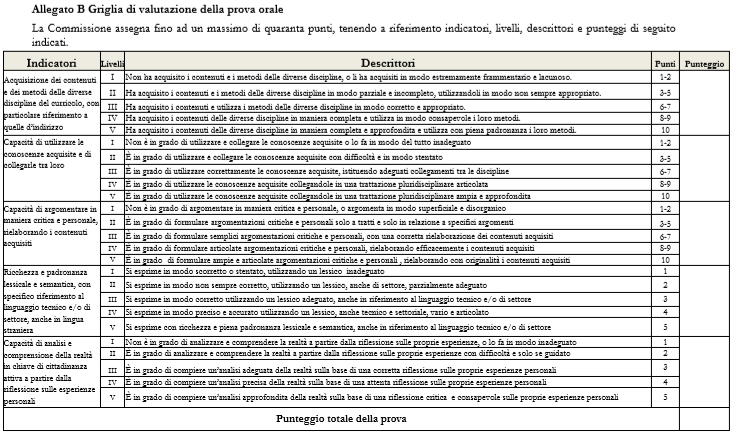 MATERIADOCENTECONTINUITÀITALIANOBONI VERAIII – IV - VMATEMATICAPAGANINI MARISAI – II – III – IV - VINGLESEARISI GIGINAI – II – III – IV - VFRANCESEBRESCIANI SERGIOII – III – IV - VDIRITTO ED ECONOMIA POLITICAGABURRI ROBERTAII – III – IV - VSCIENZE UMANEBONFANTE MONICAI – II – III – IV - VSTORIA DELL’ARTEBANNI SERGIOIII – IV - VEDUCAZIONE MOTORIATORREGGIANI ANNAII – III – IV - VSTORIABATTISTELLI CESAREIII – IV - VFILOSOFIABATTISTELLI CESAREIII – IV - VFISICABUZZI DI MARCO CLAUDIOIII – IV - VIRCFORNARI RACHELEI – II – III – IV - V1AFFÒ MATILDE2ATTI GIADA3BATTAGLIONI LETIZIA4BELLOMI SABRINA5BETTELLI ASIA6BOLDI GIOELE7CANTABONI VALENTINA8GASIA ELISA9GHIO MARTINA10KASEMI ANGJELIN11LIA CHIARA12LUPI MARTINA13MERLO DESI14NOLLI RACHELE15SANDRELLI LAURA16SOMENZI SARA17SUSTA DYLAN18USAI GIOMARIA19VALENTINI GIOIA20VALENTINI GIULIA21VANNI HILLARY22VISIERI ANNA23ZACCHÉ MANUEL24ZECCHINO FEDERICAUnità di apprendimentoDiscipline coinvolteDocumenti/Temi propostiAttività/TirociniIl ruolo della donnaFrancese Femmes écrivains engagées : - Madame Roland : « Les Mémoires » (1754-1793)- George Sand : « Mémoires » (1855) et « Lettres d’une vie »- Marguerite Durand : « Victoire féministe » (1900)- Simone de Beauvoir, « Le Deuxième Sexe » (1949)- Marguerite Duras : « L’amant » (1984)Visione del film “Il diritto di contare”Due documentari su Rita Levi Montalcini e su Marie CurieFisica / MatematicaLe donne di scienzaScienze UmaneIl valore della differenza vs il valore dell’uguaglianzaDirittoDiritto di voto e pari opportunitàUnità di apprendimentoDiscipline coinvolteDocumenti/Temi propostiAttività/TirociniL’immigrazioneFranceseLes écrivains parlent de l’immigration :- Claire Etcherelli, Élise ou la vraie vie (1967)- Paul Smaïl, Vivre me tue (1997)- Mina Oualdhadj, Ti t’appelle Aïcha, pas Jouzfine (2008)Incontro con la giornalista Francesca MannocchiItalianoPascoli : Italy.Fisica / matematicaEmigrazione di scienziati in  USA (Fermi, Einstein, ad es.) causa leggi razziali (il diritto di contare)Scienze umaneIl multiculturalismo, modelli europei di accoglienza;Storia dell’artePaul GauguinDirittoModi di acquisto della cittadinanza e problematica ius sanguinis e ius soliUnità di apprendimentoDiscipline coinvolteDocumenti/Temi propostiAttività/TirociniI diritti fondamentali dell’uomoFrancese- Victor Hugo, da Les Misérables, La mort de Gavroche- Tahar Ben Jelloun, da Le racisme expliqué à ma fille, C’est quoi le racisme ?Attività di ricerca sulle curve epidemicheIncontro con la scrittrice Melania MazzuccoItalianoVerga : LibertàFisicaLeggi razziali ed emigrazione di fisica verso gli Stati Uniti: il caso di FermiInglesepolitical fable and  Dystopian world in Orwell’s novelsStoria Il significato delle RivoluzioniMatematicaCurve epidemicheScienze UmaneIl valore dell’uguaglianza, le difficoltà del multiculturalismo; welfare stateDirittoDignità libertà, uguaglianza e solidarietàUnità di apprendimentoDiscipline coinvolteDocumenti/Temi propostiAttività/Tirociniil concetto di infinitoItalianoPoetica del Romanticismo: Leopardi.Poetica del Decadentismo: Alcyone di d’Annunzio.Poeti del Novecento: Ungaretti e MontaleMatematicaLimiti – infinitamente grande infinitamente piccoloDirittoIl processoStoria dell’arteTurnerUnità di apprendimentoDiscipline coinvolteDocumenti/Temi propostiAttività/TirociniIl lavoroItalianoLavoro minorile e realtà contadina in Verga; la meccanizzazione del lavoro: PirandelloIncontro con il prof. A. Rosina sul tema “Giovani e lavoro”FisicaEnergia (elettrostatica, nucleare)Inglesejob hunting; workplace relationships; social workers; volunteer workDirittoRuolo della lavoratrice madre e diritto-dovere al lavoroMatematicaCurve statisticheScienze umaneLa classe lavoratrice, il mercato del lavoro, la disoccupazione, la flessibilità.Storia dell’arteIl realismo di CourbetUnità di apprendimentoDiscipline coinvolteDocumenti/Temi propostiAttività/TirociniLa guerraFrancese- Histoire du XXème siècle: La guerre de 1914-1918. La Deuxième guerre mondiale- Jacques Prévert : Familiale (1946)- Claire Etcherelli, Élise ou la vraie vie (1967)“Incontro con la storia. La campagna di Russia degli italiani nella seconda guerra mondiale”, promosso dall’Unione Nazionale Italiana Reduci di Russia. L’incontro ha avuto, tra gli altri, come relatore il regista Marino Olivotto, ideatore di film storico/documentari tra cui “Il piombo e la neve”.FisicaLa bomba atomica: preparazione, scoppio e conseguenze sulla popolazioneSpettacolo teatrale “Ritorneranno” di Andrea Carabelli a cura del Teatro Telaio di Brescia. Storia La prima e la Seconda Guerra mondialeFilosofiaLa guerra in Hegel e KantItalianoUngaretti: L’allegriaUnità di apprendimentoDiscipline coinvolteDocumenti/Temi propostiAttività/Tirociniil rapporto uomo-donnaFranceseGustave Flaubert, da L’Éducation sentimentale, Ce fut comme une apparitionMarguerite Duras : L’amantSimone de Beauvoir, Le Deuxième SexeIncontro con scrittrice Melania MazzuccoVisione della prima parte e del finale del film “L’amant” di J. J. AnnaudItalianoVerga : La lupad’Annunzio : Il PiacerePascoli : Il gelsomino notturnoSaba : A mia moglieDirittoDiritto alla famigliaUnità di apprendimentoDiscipline coinvolteDocumenti/Temi propostiAttività/TirociniI codici comunicativiFrancese- Le verlan : marqueur social et identitaire- La rap en FranceItaliano Manifesto della letteratura futurista Montale : Non chiederci la parolaInglese- communication- visualisation - body languageMatematicaI codici nel linguaggio scientificoScienze umaneI Mass media, i new media, oralità secondaria, il villaggio globaleProgetto NewsScienze motorieComunicazione non verbaleUnità di apprendimentoDiscipline coinvolteDocumenti/Temi propostiAttività/TirociniLa conquista dell’identitàFrancese- Arthur Rimbaud, Ma bohème- Mina Oualdhadj, Ti t’appelle Aïcha, pas JouzfineItalianoPirandello: Il fu Mattia PascalSvevo: La coscienza di ZenoMontale: Ossi di seppiaUngaretti: L’AllegriaSaba: CanzoniereInglese- sense of the absurd in Beckett’s dramatic experimentationDirittoDiritto al nomeStoriaEtnia, nazione, popolo; il nazionalismoMatematicaLa funzione identitàScienze umaneBauman: l’identità liquidaScienze MotorieIl doping di statoUnità di apprendimentoDiscipline coinvolteDocumenti/Temi propostiAttività/TirociniLa famigliaFrancese- Les écrivains parlent de la famille :- Guy de Maupassant : « En famille » (1886)- Jacques Prévert : « Familiale » (1946)- Marcel Pagnol : « La gloire de mon père ».ItalianoIl Canzoniere di SabaDirittoDiritto alla famigliaMatematicaFamiglia di funzioni continue e derivabiliUnità di apprendimentoDiscipline coinvolteDocumenti/Temi propostiAttività/TirociniLa globalizzazioneInglese« Glocalisation » vs Globalisation ; cultural hybridity ; Fair Trade  Storia Il sistema capitalista maturo, il secondo colonialismo di fine ‘800DirittoTeoria dei costi comparati; globalizzazione e suoi effettiScienze umaneGlobalizzazione economica, politica e culturale, posizioni criticheMatematicaDal concetto particolare a quello globaleUnità di apprendimentoDiscipline coinvolteDocumenti/Temi propostiAttività/TirociniL’unione EuropeaFranceseDestination UEIngleseThe EU and its InstitutionsDirittoProcesso di integrazione europea; le componenti; unione economica e monetariaUnità di apprendimentoDiscipline coinvolteDocumenti/Temi propostiAttività/TirociniRuolo dell’artista/intellettuale IngleseSocial commitment and irony in Dickens’s novelsFilosofiaIl ruolo della riflessione filosofica in Hegel Scienze umaneApocalittici vs integratiItalianoDal poeta vate all’inettoStoria dell’ArteVan GoghUnità di apprendimentoDiscipline coinvolteDocumenti/Temi propostiAttività/TirociniRapporto uomo-naturaScienze motorieBenessere e sani stili di vitaIncontro la prof.ssa Cavalli sull’Agenda 2030 (a distanza)ItalianoLeopardi, Pascoli, D’annunzio, Pirandello, MontaleStoria dell’arteFriedrichScienze umaneCritica alla globalizzazione, consumismoIngleseEnvironmental volunteeringUnità di apprendimentoDiscipline coinvolteDocumenti/Temi propostiAttività/TirociniIl Novecento e la crisi delle certezze assoluteScienze motorieSportivizzazione della societàIngleseSense of the absurd in Beckett’s dramatic experimentationItalianoRelativismo pirandelliano; Svevo: le ambiguità della coscienzaMatematicaLe geometrie non euclidee (Pirandello matematico)Scienze umaneLa società liquidaFilosofiaLe critiche a Hegel: Marx, Nietzsche, FreudStoriaLa rivoluzione bolscevicaPercorsoAttività svolteLa legalità24/09/2019: incontro con il generale dell'Arma dei Carabinieri Angiolo Pellegrini nell’ambito della rassegna “Raccontiamoci le Mafie” che si è svolta a Gazoldo degli Ippoliti dal 22 al 28 settembre. 15/10/2019: visione del film “Il Traditore” del regista Marco Bellocchio, vincitore di prestigiosi premi internazionali. 22/10/19: analisi filmica a cura dell’esperto  Matteo Molinari.05/12/2019: visione del film Sulla mia pelle di Alessio Cremonini che ricostruisce il doloroso percorso della famiglia di Stefano Cucchi alla scoperta della verità sulla sua morte in carcere.PercorsoAttività svolteIl totalitarismo28/09/2019: “Incontro con la storia. La campagna di Russia degli italiani nella seconda guerra mondiale”, promosso dall’Unione Nazionale Italiana Reduci di Russia. L’incontro ha avuto, tra gli altri, come relatore il regista Marino Olivotto, ideatore di film storico/documentari tra cui “Il piombo e la neve”.15/01/2020: spettacolo teatrale “Ritorneranno” di Andrea Carabelli a cura del Teatro Telaio di Brescia. Si tratta di una rievocazione storica costruita a partire dagli scritti e dai diari di Don Carlo Gnocchi che raccontano la terribile ritirata che è seguita alla battaglia di Nikolajewka del 26 gennaio 1943. Spettacolo che si lega all’istituzione della Giornata nazionale della memoria e del sacrificio alpino per il 2021.05/02/2020: incontro con la scrittrice e giornalista Francesca Mannocchi, con la quale il gruppo di lettura si è confrontato sul libro Io Kaled vendo uomini e sono innocente. L’autrice ha realizzato alcuni reportage, pubblicati sul settimanale l’Espresso, in aree particolarmente critiche come la Libia e l'Iraq.PercorsoAttività svolteIl volontariato16/09/2019: laboratorio organizzato da Iscos Lombardia, previsto nell’ambito del progetto VOLTI – Volontariato Operativo in Legame Territoriale Intergenerazionale, di cui Iscos Lombardia è partner.27/09/2019 : rappresentazione teatrale avente come titolo “RcomeRicordi” sul tema del volontariato.PercorsoAttività svolteDiritti umani e sviluppo sostenibile31 gennaio 2020: incontro con la scrittrice Melania Mazzucco che si è confrontata con i ragazzi del Gruppo di lettura e con gli studenti che hanno realizzato, lo scorso anno, i book trailer Sei come sei e Io sono con te che sono stati presentati per la prima volta all’autrice.30 marzo 2020: videoconferenza con la prof.ssa L. Cavalli sull’Agenda ONU 2030.conoscenzecompetenzecapacitàL’alunno:conosce il linguaggio specifico di ogni disciplinaL’alunno:distingue concetti essenziali ed informazioni accessorieL’alunno:è capace di registrare le informazioni ed organizzarle in maniera logicaConosce i concetti e le procedure specifiche e fondamentali di ogni disciplinaSa analizzare testi diversiÈ capace di codificare e decodificare messaggiIndividua i nuclei fondamentali di ciascun argomentoOpera autonomamente applicando le conoscenze in situazioni problematicheSa essere pertinente nelle argomentazioniHa la capacità di ascolto, di attenzione e di partecipazioneOrganizza le conoscenze e le inserisce in contesti nuoviIndividua e risolve situazioni problematiche utilizzando correttamente le procedure conosciuteconoscenzecompetenzecapacitàL’alunno:conosce il linguaggio specifico di ogni disciplinaL’alunno:distingue concetti essenziali ed informazioni accessorieL’alunno:è capace di registrare le informazioni ed organizzarle in maniera logicaConosce i concetti e le procedure specifiche e fondamentali di ogni disciplinaSa analizzare testi diversiÈ capace di codificare e decodificare messaggi con capacità criticaIndividua i nuclei fondamentali di ciascun argomento e li sa mettere in relazioneOpera autonomamente e criticamente, applicando le conoscenze in situazioni problematicheRiconosce ed utilizza il linguaggio ed i simboli specifici della disciplina in contesti concreti, diversi e trasversaliHa la capacità di ascolto, di attenzione e  partecipaalle lezioni in maniera costruttiva e personaleOrganizza le conoscenze, le rielabora e le inserisce in contesti nuoviindividua e risolve situazioni problematiche utilizzando correttamente e autonomamente le procedure conosciuteMacroargomenti  svolti nell’anno scolasticoObiettivi generali della disciplinaSpazi, mezzi, attrezzatureL’Aanalisi matematicaFunzioniIl limite di funzione e il suo ruolo nello studio di funzione.La derivata:i significati geometrico, il suo ruolo nello studio di funzione.Studio e rappresentazione grafica di una funzione.Cenni al calcolo integraleDati e PrevisioniLettura grafici in casi realiLavori InterdisciplinariL’alunno :conosce i concetti fondamentali ed è in grado di metterli in relazione, cogliendo analogie, differenze, regolarità, anomalie, invarianti rispetto a situazioni note;sa affrontare in modo critico e rigoroso situazioni problematiche di natura diversa in contesto noto sa gestire autonomamente situazione problematica, che si trova ad affrontare, le conoscenze e le capacità acquisite in contesti noti; conosce ed usa la terminologia specifica e riconosce in essa la funzione comunicativa, precisa e rigorosa, dei concetti appresi; comprende la funzione necessaria del rigore logico e linguistico;riconosce la necessità di dare sistemazione rigorosa e razionale alle conoscenze acquisite.Lavagna, computer, proiettore, libro di testo, appunti e fotocopie distribuite dall’insegnante.Utilizzo del metodo grafico per la risoluzione di situazioni problematiche di vario genereUtilizzo del software didattico gratuito GeoGebra per la risoluzione di input algebrici e grafici.Nel Secondo QuadrimestreDIDATTICA A DISTANZAVideo-lezioni registrateConsegna e correzione di esercizi via mailRicerche personali e a gruppi con esposizione su piattaforma onlineMacroargomenti svolti nell’annoObiettivi fissatiSpazi, mezzi, attrezzatureLa poetica e le opere di Giacomo Leopardi: letture da Zibaldone, Operette Morali, Canti1) Riconosce strutture, temi, livelli del testo in prosa e in poesia e li riconduce alla poetica dell’autore.2) Riconduce il testo al contesto culturale- Libro di testo,- Materiali del Sistema   Prometeo: piattaforma  multimediale delle ed. Palumbo- lezioni frontali e dialogate- comprensione e analisi di testi guidate dal docente Naturalismo e Verismo G. Verga: “ I Malavoglia”,  “Mastro don Gesualdo”; novelle di Vita dei campi e Novelle Rusticane1) Riconosce i tratti distintivi del vinto, il suo rapporto con la società e i valori rappresentati.2) Riconduce le opere all’ideologia dell’autore 3) Riconosce le tecniche narrative-Libro di testo,- Materiali del Sistema   Prometeo: piattaforma  multimediale delle ed. Palumbo-Lezioni frontali e dialogate- Comprensione e analisi di testi guidate dal docente Caratteri del Decadentismo: l’esteta, le tecniche narrative e l’ideologia ne “Il piacere” di D’ AnnunzioLa figura del “superuomo” nella produzione dannunziana1) Riconosce i tratti distintivi dell’esteta, il suo rapporto con la società e i valori rappresentati.   2) Riconduce la figura dell’esteta all’ideologia decadente 3) Sa individuare le caratteristiche del Superuomo nell’interpretazione dannunziana -Libro di testo,- Materiali del Sistema   Prometeo: piattaforma  multimediale delle ed. Palumbo-Lezioni frontali e dialogate- Comprensione e analisi di testi guidate dal docente IL rapporto uomo-natura nella lirica decadente: Pascoli: “Myricae”, “Canti di Castelvecchio”D’Annunzio: “Alcyone”1) Riconosce strutture, temi, livelli del testo poetico.2) Riconduce il testo    al contesto culturale-Libro di testo,- Materiali del Sistema   Prometeo: piattaforma  multimediale delle ed. Palumbo-Lezioni frontali e dialogate- Comprensione e analisi di testi guidate dal docente La poetica dell’Umorismo nei romanzi e nelle novelle di Pirandello1) Riconosce e sa analizzare i tratti distintivi dell’umorismo pirandelliano2) Riconosce le tecniche narrativeMetodo adottatoA partire dalla sospensione delle attività didattiche in presenza sono state sempre fornite agli alunni indicazioni sugli argomenti da studiare sul libro di testo, schede di sintesi e chiarimenti in “materiali” del registro elettronico. Sono state, inoltre, svolte video lezioni soprattutto sull’analisi dei testi e per chiarire i dubbi degli studenti.Strumenti utilizzati:- Libri di testo,- Materiali del Sistema   Prometeo: piattaforma  multimediale delle ed. Palumbo- Fotocopie e materiali   predisposti dall’insegnante- Piattaforme per la didattica   on lineLa riforma teatrale di Pirandello: il “teatro del grottesco”Individua i temi e la poetica dell’autore.Sa spiegare il concetto di “relativismo”.Metodo adottatoA partire dalla sospensione delle attività didattiche in presenza sono state sempre fornite agli alunni indicazioni sugli argomenti da studiare sul libro di testo, schede di sintesi e chiarimenti in “materiali” del registro elettronico. Sono state, inoltre, svolte video lezioni soprattutto sull’analisi dei testi e per chiarire i dubbi degli studenti.Strumenti utilizzati:- Libri di testo,- Materiali del Sistema   Prometeo: piattaforma  multimediale delle ed. Palumbo- Fotocopie e materiali   predisposti dall’insegnante- Piattaforme per la didattica   on lineIl romanzo d’avanguardia: La coscienza di Zeno” di I. SvevoRiconosce le novità strutturali e tematiche dell’opera di Svevo.Metodo adottatoA partire dalla sospensione delle attività didattiche in presenza sono state sempre fornite agli alunni indicazioni sugli argomenti da studiare sul libro di testo, schede di sintesi e chiarimenti in “materiali” del registro elettronico. Sono state, inoltre, svolte video lezioni soprattutto sull’analisi dei testi e per chiarire i dubbi degli studenti.Strumenti utilizzati:- Libri di testo,- Materiali del Sistema   Prometeo: piattaforma  multimediale delle ed. Palumbo- Fotocopie e materiali   predisposti dall’insegnante- Piattaforme per la didattica   on lineLa riflessione sulla condizione umana nella poesia del Novecento: letture da Ungaretti, Saba e Montale1) Riconosce strutture,  temi, livelli del testo poetico.2) Riconduce il testo  al contesto culturale e alla poetica dell’autore.Metodo adottatoA partire dalla sospensione delle attività didattiche in presenza sono state sempre fornite agli alunni indicazioni sugli argomenti da studiare sul libro di testo, schede di sintesi e chiarimenti in “materiali” del registro elettronico. Sono state, inoltre, svolte video lezioni soprattutto sull’analisi dei testi e per chiarire i dubbi degli studenti.Strumenti utilizzati:- Libri di testo,- Materiali del Sistema   Prometeo: piattaforma  multimediale delle ed. Palumbo- Fotocopie e materiali   predisposti dall’insegnante- Piattaforme per la didattica   on lineMacroargomenti svolti nell’a.s. 2019-20Obiettivi fissatiSpazi, mezzi, attrezzatureIl Seicento. Monumentalità e FantasiaGian Lorenzo BerniniLa stagione dei lumi. Il Neoclassicismo.Antonio CanovaJacques Louis David e la pittura neoclassica.l’Europa della restaurazione. RomanticismoFriedrich, Turner, Delacroix e Gericault. Hayez.  DADRealismo. CourbetI Macchiaioli: Fattori La stagione dell’ImpressionismoManet; Monet; Degas e Renoir.Tendenze postimpressioniste. Alla ricerca di nuove vieCézanne;Gauguin; Van Gogh; Seurat Cogliere la continuità tra una civiltà e l’altraIndividuare  gli elementi stilistici, di una civiltà studiata, nel mondo che lo circonda. Trasferire i concetti, storici artistici, appresi  in nuovi contesti.Cogliere il significato ed il valore del patrimonio artistico nella consapevolezza che è testimonianza di una civiltà in cui ritrovare la propria o l’altrui identità.LEZIONE FRONTALE DIALOGATAPRESENTAZIONI DI GRUPPI DI ALLIEVI CON SUPPORTO D’IMMAGINI E TABELLE SINTETICHE (POWER POINT – PREZI)LIBRI DI TESTO: ITINERARIO NELL’ARTE 2 - Cricco, Di Teodoro- da Giotto all’età barocca - versione verde  ZANICHELLI 2016 (terza edizione)ITINERARIO NELL’ARTE 3 - Cricco, Di Teodoro- dall’età dei lumi ai giorni nostri- versione verde  ZANICHELLI 2016 (terza edizione)ALTRI MATERIALI DIDATTICI UTILIZZATI:  SCHEDE INSERITE NEL REGISTRO SCOLASTICO DIDATTICA- SUGLI ARGOMENTI TRATTATI PREDISPOSTE DALLA PROF.SSA MARGHERITA MOLINARI  Macroargomenti svolti nell’annoObiettivi fissatiSpazi, mezzi, attrezzatureArgomenti trattati in presenza :Dal testo Filière ES :Partie 6 : Parcours thématiquesThème B. Le rôle des femmesFemmes écrivains engagées- Madame Roland : « Les Mémoires » (1754-1793)- George Sand : « Mémoires » (1855) et « Lettres d’une vie »- Marguerite Durand : « Victoire féministe » (1900)- Simone de Beauvoir, « Le Deuxième Sexe » (1949)- Marguerite Duras : « L’amant » (1984)Thème C. L’immigration (p. 237)… et si on parlait d’immigration ? - Depuis quand la France est-elle une terre d’immigration ?- De la Première Guerre mondiale à nos joursQu’est-ce qu’un immigré ?- Définition d’immigré- Les chiffres de l’immigration- Qui s’occupe des immigrés ?- Le droit des étrangers et la réforme de l’asile- Le problème de l’intégrationLangage, sport et musique : l’immigration est une valeur ajoutée- Le verlan : marqueur social et identitaire- Football et immigration en France- La rap en FranceLes écrivains parlent de l’immigration - Claire Etcherelli, Élise ou la vraie vie (1967)- Paul Smaïl, Vivre me tue (1997)- Mina Oualdhadj, Ti t’appelle Aïcha, pas Jouzfine (2008)Thème D. La famille (p. 262)Comment la famille a-t-elle évoluée au cours de l’Histoire ?La pilule et l’avortement deviennent légauxL’autorité parentaleLe divorcePacte Civil de Solidarité (Pacs)Couples homosexuels : la loi sur le mariage pour tousLa famille évolue- Les couples mixtes : rencontre de deux cultures ou choc culturel ?Parents d’accueil, un métier encadré et contrôléLes écrivain parlent de la famille- Guy de Maupassant : « En famille » (1886)- Jacques Prévert : « Familiale » (1946)- Marcel Pagnol : « La gloire de mon père ».Dal testo France investigation:Dossier 5 Histoire et cultureUnité 5: Le XIXe siècle, p. 210 Argomenti svolti a distanza :Dossier 5 Histoire et cultureUnité 5:- Victor Hugo, da Les Misérables (1862), La mort de Gavroche ;- Gustave Flaubert, da L’Éducation sentimentale (1864-1869), Ce fut comme une apparition ;- Arthur Rimbaud, da Poésies (1868-1870), Ma bohème ;- Jules Verne, da Paris au XXe siècle (1860), De quelques auteurs du XIXe siècle, et de la difficulté de se les procurer.Unité 6 : Les XXe et XXIe siècles- Daniel Pennac, da Kamo, l’idée du siècle (1993), Le professeur Crastaing- Tahar Ben Jelloun, da Le racisme expliqué à ma fille (1998), C’est quoi le racisme ?- Fred Vargas, da L’homme aux cercles bleus (1992), « Victor, mauvais sort, que fais-tu dehors ? ». Dossier 3 Reportage sur l’HexagoneUnité 7 : Paris, p. 132-135Unité 8 : La République en détail, pp. 137-141Unité 9 : Destination UE, pp. 143-145Saper leggere con pronuncia corretta e scioltezza.Saper comprendere un testo in modo globale e dettagliato.Saper produrre paragrafi per rispondere a domande di comprensione e commento dei testi letti.Saper svolgere esercizi di completamento, vero/falso o scelta multipla sui testi letti in classe.Saper esporre oralmente il contenuto e il commento dei testi letti in classe.CDlavagna interattiva  Metodologia didattica:lezione frontale;discussione collettiva sul contenuto e i temi proposti dalle letture;esercizi di consolidamento: completamento, trasformazione, vero/falso;analisi del testo;a partire dal mese di marzo, didattica a distanza, con video lezioni e assegnazione di compiti.MACROARGOMENTIOBIETTIVIMEZZIWELFARE STATEOrigini, sviluppo, crisi.Welfare e idee politiche.Il Terzo SettoreIL POTEREIl potere legittimo secondo Weber; lo Stato moderno, lo Stato assoluto, la monarchia costituzionale, la democrazia liberale, la partecipazione politica.MASS MEDIA E SOCIETA’ DI MASSASocietà di massa, villaggio globale, oralità secondaria, apocalittici e integrati, mass media e new media, industria culturale, realtà virtuale.LA GLOBALIZZAZIONEI presupposti della globalizzazione.La globalizzazione economica, la globalizzazione politica, la globalizzazione culturale.Vantaggi e svantaggi, posizioni critiche.IL MONDO DEL LAVOROLa classe lavoratrice, l’atipicità del mondo del lavoro, la disoccupazione, la flessibilitàDADLA SOCIETA’ LIQUIDALa perdita della sicurezza, il consumo, l’identità liquida.DADLA SOCIETA’ MULTICULTURALEProcessi di colonizzazione e decolonizzazione, i flussi migratori del ‘900, i modelli europei di accoglienza dello straniero.Il multiculturalismo,  la prospettiva interculturalista. DADLA METODOLOGIA DELLA RICERCAMetodi qualitativi e metodi quantitativi, la tecnica di ricerca, strumenti ed elaborazione grafica.  Acquisire strumenti culturali idonei a interpretare e decodificare la contemporaneità, la complessità del vivere sociale e le sue dinamiche, con particolare attenzione al mondo del lavoro, al fenomeno della globalizzazione e della multiculturalità.Favorire l’assimilazione di saperi che, avendo valenza sia teorica che pratica, offrono un apporto all’attuazione di comportamenti consapevoli.Comprendere il legame interdisciplinare tra saperi che indagano il rapporto tra individuo e società.Individuare le differenze tra il senso comune e l’approccio alle questioni sociologiche basato su riferimenti scientifici.Lezione frontale e interattiva.Lettura analitica del manuale in adozione e di alcuni brani scelti o articoli di giornale.Visione di video reperiti in Internet.PROGETTO NEWSDurante l’anno, a cadenza settimanale, ciascun studente ha esposto alla classe le notizie di attualità particolarmente rilevanti per gli argomenti svolti.Per la DAD:AudiolezioniLezioni on-lineMacroargomenti svolti nell’annoObiettivi fissatiSpazi, mezzi, attrezzatureLe cariche elettriche	Elettrizzazione. Carica elettrica. Conduttori ed isolanti. Legge di Coulomb	Campo elettrico	 Definizione; linee di campo. Campo generato da carica puntiforme, da n cariche puntiformi e da     lastre cariche. Flusso e teorema di Gauss Energia elettrica. Differenza di potenziale. Potenziale elettrico. Il condensatore. Condensatori in serie e in parallelo (cenni)	      	Corrente elettrica	  Intensità di corrente. Leggi di Ohm. Resistenze in serie ed in parallelo .Generatori di tensione. Circuiti elettrici semplici. Effetto joule.  Fem.		 Campo magnetico (DAD)	  Forza magnetica. Il vettore B. Correnti e campi magnetici. Flusso di B. Legge di Biot Savart. Forza di Lorentz	     	 Induzione elettromagnetica (DAD)	  Corrente indotta. Legge di Faraday- Neumann. Legge di Lenz. Correnti alternate.	       	  Onde elettromagnetiche (DAD)	   Campo elettromagnetico (cenni).  Onda elettromagnetica (cenni). Spettro elettromagneticoFisica moderna (in presenza)L'atomo. Fisica nucleare: fissione e fusione. Isotopi. Utilizzo energia atomica per scopi civili e militari: breve storia della bomba atomica e della fisica nucleare.Introduzione alla relatività (DAD): esperimento di Michelson-Morley; postulati ella relatività ristretta; cenni alla dilatazione temporale e alla contrazione delle lunghezze; cenni all'equivalenza massa-energiaSaper risolvere esercizi non banali sulla legge di Coulomb.	Comprendere il concetto di campo ed in particolare di campo elettrico, operando gli opportuni confronti con quello gravitazionale.	Risolvere semplici esercizi.Cogliere differenze tra cariche e corrente elettrica. Comprendere il funzionamento di semplici circuiti. Applicare le leggi di Ohm	Comprendere il legame tra magnetismo ed elettricità. Risolvere semplici esercizi.		       Comprendere l'importanza della fisica del novecento per le applicazioni tecnologicheTesto, lavagna e LIMTesto, lavagna, lim ed esperienza di laboratorioTesto e filmati youtube su aula virtualeTesto, lavagna, lim e filmati youtube su aula virtualeTestoContenuti (macroargomenti)ObiettiviSpazi, mezzi, attrezzature, ecc.Consolidamento delle capacità condizionali attraverso :Esercizi di coordinazione intersegmentaria;Esercizi a corpo libero con piccoli attrezziEsercitazioni sulla corsa aerobica .Potenziamento dei grandi distretti muscolari ( arti inferiori, arti superiori, addominali e dorsali) in circuitoEsercitazione sulla corsa veloce attraverso andature preatletiche.Consolidamento delle capacità coordinative attraverso :Andature coordinativeCircuiti e percorsi con piccoli e grandi attrezziMobilità della colonna vertebrale, del cingolo scapolo-omerale e coxo-femoraleEsercitazioni arrampicata sportivaGiochi propedeutici non strutturati. BiathlonRilassamento e consapevolezza corporea: Proprietà transitiva ed espressiva del corpo e del movimento; assiomi della comunicazione. Gestualità, mimica, postura, sguardo. Filogenesi ed ontogenesi: proiezione del cortometraggio "Evolution in motion" di Larry Goaldfarb. cesta toracica, curve fisiologiche della colonna vertebrale. Funzione dell’accovacciarsi e movimenti della scapola; riconciliare petto e bacino.Mandibola, testa come giroscopio. Movimento anfibio e sfinteri.Giochi sportivi: consolidati  i fondamentali, il gioco e l’applicazione delle regole delle seguenti discipline:PallavoloPallacanestroPallamanoSoftballBenessere, Prevenzione e sicurezzarischi della sedentarietà: malattia ipocinetica. Raccomandazioni OMS. Alimentazione equilibrata e stili di vita sani e attivi. BMI e LARN. Alimenti e nutrienti.Il doping di statoSportivizzazione della societàAcquisizione degli aspetti fondamentali della disciplinaControllare il proprio corpo in situazioni motorie complesse e di stress psico-fisicoVincere resistenze da carico naturale o addizionale Tollerare un lavoro per tempo prolungatoRealizzare movimenti complessi adeguati alle diverse situazioni spazio-temporaliTrasferire le competenze motorie in realtà diverseConoscere e praticare in diversi ruoli le discipline individuali e gli sport di squadra analizzatiOrganizzare le conoscenze acquisite per realizzare progetti motori nuoviConoscere le norme elementari di comportamento ai fini della prevenzione e della salutePrevenzione e sicurezza attraverso un utilizzo appropriato degli spazi e attrezzi di attivitàSpazi: utilizzo della palestra.AulaFile digitaliMetodo di lavoro:lezione frontale,lezione dialogataesercitazioni di consolidamentoattività ordinate all’approfondimento e al trasferimento di schemi operativi e concetti già conosciutiattività di applicazione a contenuti di schemi operativi, concetti, relazioni già conosciutiModalità di controllo e verifica:Prove strutturateProve semistrutturateEserciziTutte le attività sono state svolte in presenza, con attività di ripasso tramite la didattica a distanza.Contenuti (macroargomenti)ObiettiviSpazi, mezzi, attrezzatureLITERATURESocial commitment in fictionDrama experimentation Dystopian fiction⃰HUMAN SCIENCESociology: Communication SOCIAL STUDIESWorkLaw and Global Order⃰  ⃰Moduli svolti con modalità DADCEFR livello B2: comprensione delle idee fondamentali di testi complessi riguardo argomenti sia concreti che astratti, anche con discussioni tecniche nel campo specialistico; interazione con accettabili scioltezza e spontaneità; produzione di testi chiari e abbastanza articolati su un’ampia gamma di argomenti ed espressione di opinioni personali  su temi di attualità, con esposizione dei  pro e dei contro delle diverse opzioni.Potenziamento della competenza linguistica grazie all’analisi e allo studio di testi di vario tipo: sociologico; letterario, relativamente agli ultimi due secoli della letteratura inglese.  Gli argomenti sono stati svolti partendo da testi antologici presenti nel manuale in adozione o da materiali forniti dal docente.I testi sono stati utilizzati come punto di partenza per attività di reading, speaking e writing  miranti a:verificare la conoscenza e la comprensione degli argomenti;far riformulare in lingua straniera i concetti appresi; far esprimere opinioni personali il più possibile  documentate, supportate e motivate;stabilire collegamenti intermodulari e dove possibile interdisciplinari.Gli strumenti metodologici impiegati: lezioni frontali in aula basate sulla lettura, la comprensione, il commento e l’ampliamento  del manuale in adozione;lettura dei materiali testuali (in aula);comprensione e analisi di testi guidate dal docente (in aula);svolgimento delle attività collegate ai testi presenti nel manuale (lavoro domestico);             elaborazione di schede aggiun-                  tive di completamento relative                  a temi e autori (lavoro in aula);       ●     modalità didattica online             su piattaforma.Macroargomenti svolti nell’a.s. 2019-20Obiettivi generali dellaDisciplinaMetodologia, spazi, mezzi,  ecc.LA COSTITUZIONE REPUBBLICANALA DIGNITA'-LA LIBERTA'UGUAGLIANZA E SOLIDARIETA'IL PARLAMENTOIL GOVERNOLE GARANZIE COSTITUZIONALI-Presidente della Repubblica e Corte CostituzionaleLA MAGISTRATURAGli argomenti che seguono sono stati svolti con didattica a distanza.ATTIVITA' AMMINISTRATIVA, PRINCIPI COSTITUZIONALI ED ORGANIZZAZIONEAUTONOMIE LOCALI:Regioni –Province, Città metropolitanaPROCESSO DI INTEGRAZIONE EUROPEAUNIONE ECONOMICA E MONETARIASISTEMA TRIBUTARIO ITALIANO(TRIBUTI-TASSE ED IMPOSTE)LIBERISMO O INTERVENTISMOStato sociale-Welfare StateGLOBALIZZAZIONE e suoi effettiMETODI :Lezione frontale, Lezione dialogata/partecipata, lavori di gruppo. Realizzazione di mappe concettuali, contributi esterni .Articoli di giornale.Elaborati scritti.STRUMENTI: Manuale in adozione, Lavagna elettronica, Ausili audiovisivi.Contenuti (macroargomenti)ObiettiviSpazi, mezzi, attrezzature, ecc.Primo periodo Le relazioni umane.Gen1,24-27:l’uomo a immagine di Dio. L’alterità  come valore biblicoI vizi capitali: Gola e Avarizia Secondo periodoIl rapporto uomo-donna nella Bibbia:Proposta di lettura del Cantico dei Cantici.Proposta di lettura dell’articolo comparso sul corriere del 17 febbraio 2020 di Alessandro d’Avenia La forma dell’amore.Proposta di lettura e commento di brani tratti da L’arte di amare di E. Fromm. Cogliere la ricchezza della visione integrale della persona. Identificare la natura relazionale della persona umana.Sapere definire il concetto di persona così come è stato elaborato dal pensiero cristiano.Argomentare i caratteri ed i criteri a fondamento delle relazioni autentiche. Identificare la natura relazionale della persona umana e il valore della condivisione attraverso la riflessione cristiana relativa ai vizi capitali.Primo periodo•Testo in adozione: TIBERIADE di R.Manganotti  N. Incampo Ed. La Scuola•Bibbia•Testi di approfondimento.•Audiovisivi•Metodo di lavoro:1.lezione frontale2.lezione dialogata3.discussione guidata•Modalità di controllo e verifica:1.interrogazioni brevi.Secondo periodo•Metodo di lavoro:Files caricati sul registro elettronico.Video-conferenza.•Modalità di controllo e verifica:Relazioni caricate sul registro elettronico.Macroargomenti svolti nell’annoObiettivi fissatiSpazi, mezzi, attrezzatureL’Europa della RestaurazioneIl (primo) nazionalismo e gli stati nazionaliLe ideologie: liberalismo, democrazia, socialismoLe guerre d’indipendenza italianeL’Europa a metà ottocento, l’unificazione tedescaLa seconda rivoluzione industriale, la prima crisi di sovrapproduzione del capitalismoLa reazione protezionistica, l’imperialismo, il secondo colonialismo (la spartizione dell’Africa)L’Italia dall’unificazione al novecentoLa prima guerra mondialeI seguenti argomenti sono stati trattati a distanza:La rivoluzione bolscevica (sintesi)Il fascismo (sintesi)La grande crisi del ’29 e l’avvento del nazismoLa seconda guerra mondialeLa guerra fredda (sintesi)La caduta dell’URSS e la compiuta globalizzazione (sintesi)Saper individuare le dimensioni spazio-temporali in cui si sviluppano determinate tematiche storicheSaper descrivere i fenomeni storici in modo chiaro, utilizzando termini, espressioni e concetti specifici della materiaSaper esporre in modo chiaro, coerente, articolato e criticoSaper lavorare in gruppoSaper cogliere la specificità dei cambiamenti istituzionali, economici e culturaliSaper individuare le connessioni tra gli eventi storici in prospettiva sia sincronica che diacronicaEssere in grado di comprendere la complessità del presenteLezione partecipataLezione frontaleDiscussione guidataLavori di ricercaMacroargomenti svolti nell’annoObiettivi fissatiSpazi, mezzi, attrezzatureHobbes, empirismo e teoria assolutisticaLocke e la nascita del liberalismoRousseau: la civiltà, la proprietà privata, lo statoKant: Critica della Ragion pura, cenni su “Per la pace perpetua”Hegel: l’idealismo dialettico e monistico Lo spirito soggettivo La dialettica servo-padrone Lo spirito oggettivo L’eticità: famiglia, società e stato La storiaI critici alla filosofia tradizionale (all’idealismo)I seguenti argomenti sono stati trattati a distanza:Marx: il materialismo storico La critica al sistema capitalisticoNietzsche: critica alla metafisica Il nichilismo L’”oltreuomo” (breve sintesi)Freud: la scoperta dell’inconscio, psiche e irrazionalità (breve sintesi)Saper individuare le dimensioni spazio-temporali e l’influenza del contesto (storico, sociale, economico, ecc.) nello sviluppo delle dottrine filosofiche affrontate.Saper individuare le categorie metastoriche della riflessione filosofica, operando un confronto tra gli autori trattati.Saper distinguere, nella complessità dell’evento storico, i singoli fattori politici, sociali ed economici, culturali e religiosiSaper comprende, interpretare, criticare e porre nel suo contesto storico un qualsiasi testo filosoficoSaper esporre in modo chiaro, corretto e coerente e con capacità criticaSaper utilizzare le categorie della riflessione etico-filosofica nell’ambito dei problemi quotidiani ed esistenziali del proprio vissutoSaper condividere le regole di un dibattito difendendo le proprie posizioni con capacità argomentativa e nel rispetto dell’interlocutore.Lezione partecipataLezione frontaleDiscussione guidataLavori di ricercaLivelliCONOSCENZECOMPETENZEABILITA’NCL’insegnante non è in possesso di sufficienti elementi di valutazione.1- Totale rifiuto della materia e dei suoi contenuti.- Gli elementi acquisiti accertano la totale assenza di competenze specifiche disciplinari.- Ha prodotto lavori e svolto verifiche che non forniscono alcun elemento per riconoscere l'acquisizione di specifiche abilità.2- Gravissime carenze di base- Anche se guidato non è in grado di riferire le esperienze proposte- Ha prodotto lavori e/o verifiche parziali e assolutamente insufficienti per esprimere una valutazione complessiva dell'iter formativo.3Gravi carenze di base.Estrema difficoltà a riconoscere gli
elementi fondamentali ed elementari degli argomenti trattati.Difficoltà a memorizzare e
a riconoscere concetti
specifici.Difficoltà di assimilazione
dei metodi operativi impartitiLavori e verifiche parziali e
comunque non sufficienti ad
esprimere un giudizio sull'iter formativo.Difficoltà nell'esecuzione di
operazioni elementari.4-I contenuti specifici delle discipline non sono stati recepiti. - Lacune nella preparazione di base.Difficoltà ad utilizzare
concetti e linguaggi specifici.Esposizione imprecisa e
confusa.Difficoltà ad eseguire semplici procedimenti logici, a classificare
ed ordinare con criterio.Difficoltà ad applicare le informazioni.Metodo, uso degli strumenti e delle tecniche inadeguati.5- Conoscenze parziali e/o frammentarie dei contenuti.- Comprensione confusa dei concetti.- Anche se guidato l'alunno ha difficoltà ad esprimere i concetti e ad evidenziare quelli più importanti.Uso impreciso dei linguaggi
nella loro specificità.Modesta la componente
ideativa.- Anche se guidato non riesce ad applicare i concetti teorici a situazioni pratiche. - Metodo di lavoro pocopersonale e pertanto pocoefficace.- Applicazione parziale edimprecisa delle informazioni.6- Complessiva conoscenza dei contenuti ed applicazione elementare delle informazioni.Esposizione corretta ed uso consapevole della terminologia specifica.Se guidato l'alunno riesce
ad esprimere e ad evidenziare i concetti più importanti.Capacità adeguate di
comprensione e di lettura
degli elementi di studio.Capacità di analisi e sintesi anche se non del tutto autonome.Utilizza ed applica le tecniche operative in modo adeguato, se pur poco personalizzato.7- Conoscenza puntuale dei contenuti ed assimilazione dei concettiAdesione alla traccia e
corretta l'analisi.Esposizione chiara con
corretta utilizzazione del
linguaggio specifico.Applicazione guidata delle
conoscenze acquisite nella
soluzione dei problemi e nella deduzione logica.Metodo di lavoro personale ed uso consapevole dei mezzi e
delle tecniche specifiche
realizzative.8- Conoscenza completa ed organizzata dei contenuti.Sa riconoscere
problematiche chiave degli
argomenti proposti.Vi è padronanza di mezzi
espressivi ed una efficace
componente ideativa.L'esposizione è sicura con
uso appropriato del
linguaggio specifico.Uso autonomo delle
conoscenze per la soluzione di problemi.Capacità intuitive che si
estrinsecano nella comprensione
organica degli argomenti.9- Conoscenza approfondita ed organica dei contenuti anche in modo interdisciplinare.Capacità di rielaborazione
che valorizza l'acquisizione
dei contenuti in situazioni
diverse.Stile espositivo personale e
sicuro con utilizzo
appropriato del linguaggio
specifico.Sa cogliere, nell’analizzare i temi, i collegamenti che sussistono con altri ambiti disciplinari e in diverse realtà, anche in modo problematico.Metodo di lavoro personale , rigoroso e puntuale.10- Conoscenza completa, approfondita, organica ed interdisciplinare degli argomentiEsposizione scorrevole,
chiara ed autonoma tanto da
padroneggiare lo strumento
linguistico.Efficace e personale la
componente ideativa: uso
appropriato e critico dei
linguaggi specifici.Interesse spiccato verso i saperi e positiva capacità di porsi di fronte a problemi e risolvere quelli nuovi.Metodo di lavoro efficace,
propositivo e con apporti di
approfondimento personale ed autonomo, nonché di analisi critica.StrumentoutilizzatoItalianoMatematicaFisicaIngleseFranceseDiritto ed EconomiaFilosofiaStoriaStoria dell’arteScienze UmaneScienze motorieIRCInterrog. lungaXXXXXXXInterrog. breveXXXXTema/Problema/RelazioneXxxXXXProve strutturateXProve semistrutturateXXxXXQuestionario/ trattazione sinteticaXXxXXEserciziXXxXVotoFrequenza e puntualitàPartecipazione alle attivitàRispetto del regolamento d’istitutoRispetto degli impegniSanzioni disciplinari individuali10Frequenza assidua, puntualità costanteInteresse e partecipazione continua e propositiva alle attività.Rispetto scrupoloso delle norme, relazioni costruttive con le componenti scolasticheAdempimento assiduo, autonomo ed accurato delle consegne.Assenti9Frequenza assidua, puntualità costanteInteresse e partecipazione attenta e costanteRispetto delle norme, relazioni corrette con le componenti scolasticheAdempimento regolare ed autonomo delle consegne.Assenti8Frequenza non sempre regolare e/o saltuari ritardi-uscite anticipateInteresse e partecipazione non sempre attenta e costante, occasionale disturbo dell’attività didatticaRispetto non sempre scrupoloso delle norme, relazioni complessivamente corrette con le componenti scolastiche.Adempimento sostanzialmente regolare delle consegne.Eventuale presenza di richiami scritti, per mancanze non gravi7Frequenza non regolare e/o numerosi ritardi-uscite anticipateInteresse e partecipazione saltuari, disturbo dell’attività didatticaRispetto spesso non adeguato delle norme, relazioni non sempre corrette con i compagni e le altre componenti scolastiche.Adempimento parziale delle consegne.Frequenti presenza di richiami scritti, per mancanze non gravi6Frequenza non regolare e/o numerosi ritardi-uscite anticipateInteresse e partecipazione superficiali e discontinue, frequente disturbo dell’attività didatticaViolazione grave o ripetuta delle norme, relazioni interpersonali spesso scorrette.Adempimento saltuario e selettivo delle consegne.Frequenti e/o gravi richiami scritti, con sospensione5Comportamenti di particolare gravità riconducibili alle fattispecie per le quali lo statuto degli studenti e delle studentesse, nonché il regolamento di istituto prevedano l’irrogazione di sanzioni disciplinari che comportino l’allontanamento temporaneo dello studente dalla comunità scolastica per periodi superiori a quindici giorni e qualora lo studente non abbia dimostrato apprezzabili e concreti cambiamenti nel comportamento, tali da evidenziare un sufficiente livello di miglioramento nel suo percorso di crescita e di maturazione in ordine alle finalità educative della scuola. (D.M. n. 5 del 16.01.2009).Comportamenti di particolare gravità riconducibili alle fattispecie per le quali lo statuto degli studenti e delle studentesse, nonché il regolamento di istituto prevedano l’irrogazione di sanzioni disciplinari che comportino l’allontanamento temporaneo dello studente dalla comunità scolastica per periodi superiori a quindici giorni e qualora lo studente non abbia dimostrato apprezzabili e concreti cambiamenti nel comportamento, tali da evidenziare un sufficiente livello di miglioramento nel suo percorso di crescita e di maturazione in ordine alle finalità educative della scuola. (D.M. n. 5 del 16.01.2009).Comportamenti di particolare gravità riconducibili alle fattispecie per le quali lo statuto degli studenti e delle studentesse, nonché il regolamento di istituto prevedano l’irrogazione di sanzioni disciplinari che comportino l’allontanamento temporaneo dello studente dalla comunità scolastica per periodi superiori a quindici giorni e qualora lo studente non abbia dimostrato apprezzabili e concreti cambiamenti nel comportamento, tali da evidenziare un sufficiente livello di miglioramento nel suo percorso di crescita e di maturazione in ordine alle finalità educative della scuola. (D.M. n. 5 del 16.01.2009).Comportamenti di particolare gravità riconducibili alle fattispecie per le quali lo statuto degli studenti e delle studentesse, nonché il regolamento di istituto prevedano l’irrogazione di sanzioni disciplinari che comportino l’allontanamento temporaneo dello studente dalla comunità scolastica per periodi superiori a quindici giorni e qualora lo studente non abbia dimostrato apprezzabili e concreti cambiamenti nel comportamento, tali da evidenziare un sufficiente livello di miglioramento nel suo percorso di crescita e di maturazione in ordine alle finalità educative della scuola. (D.M. n. 5 del 16.01.2009).Comportamenti di particolare gravità riconducibili alle fattispecie per le quali lo statuto degli studenti e delle studentesse, nonché il regolamento di istituto prevedano l’irrogazione di sanzioni disciplinari che comportino l’allontanamento temporaneo dello studente dalla comunità scolastica per periodi superiori a quindici giorni e qualora lo studente non abbia dimostrato apprezzabili e concreti cambiamenti nel comportamento, tali da evidenziare un sufficiente livello di miglioramento nel suo percorso di crescita e di maturazione in ordine alle finalità educative della scuola. (D.M. n. 5 del 16.01.2009).ModalitàItalianoMatematicaFisicaIngleseFranceseDiritto ed EconomiaFilosofiaStoriaStoria dell’arteScienze UmaneScienze motorieIRCLezione frontaleXXXXXXXXXXXLezione partecipataXXXXXXXXXXMetodo induttivoLavoro di gruppoXXXXDiscussione guidataXXXXXDAD / Lezioni on lineXXXXXXXXXXMateriali e strumentiItalianoMatematicaFisicaIngleseFranceseDiritto ed EconomiaFilosofiaStoriaStoria dell’arteScienze UmaneScienze motorieIRCLibri di testoXXXXXXXXXXAltri libriXXXXDispenseXXXLaboratoriXVisite guidateIncontri con espertiXXXSoftwareXXStrumenti multimedialiXXXXXXXXXXNr. ProvaDataDurata1^17 dicembre 20195 h2^10 gennaio 20206 hITALIANOBoni VeraMATEMATICAPaganini MarisaINGLESEArisi GiginaFRANCESEBresciani Sergio STORIA DELL’ARTEBanni Sergio SCIENZE UMANEBonfante Monica FISICABuzzi Di Marco Claudio STORIA E FILOSOFIABattistelli CesareIRCFornari Rachele SCIENZE MOTORIETorreggiani AnnaDIRITTO ED ECONOMIA POLITICAGaburri Roberta 